Bookmark Self-Tracking Sample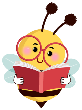 Book: _______The Giver_____ Week of:        Sept. 26-30        Name:      Tina Brown________*Weekly homework is reading at least 3 nights a week at HOME for 15 minutes and then record the pages you have read.  This is monitored every two weeks and counts towards subject grade.MondayTuesdayWednesdayThursdayFridayWeekendSchoolPg. 14-22Pg. 61-72------------HomePg. 22-43Pg. 43-52Pg. 52-61